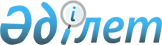 Об утверждении Положения государственного учреждения "Отдел образования Улытауского района"
					
			Утративший силу
			
			
		
					Постановление акимата Улытауского района Карагандинской области от 23 февраля 2015 года № 06/01. Зарегистрировано Департаментом юстиции Карагандинской области 26 марта 2015 года № 3068. Утратило силу постановлением акимата Улытауского района Карагандинской области от 22 июня 2016 года № 18/05      Сноска. Утратило силу постановлением акимата Улытауского района Карагандинской области от 22.06.2016 № 18/05.

      В соответствии с Законами Республики Казахстан от 23 января 2001 года "О местном государственном управлении и самоуправлении в Республике Казахстан", от 27 ноября 2000 года "Об административных процедурах" и Указом Президента Республики Казахстан от 29 октября 2012 года № 410 "Об утверждении Типового положения государственного органа Республики Казахстан", акимат Улытауского района ПОСТАНОВЛЯЕТ:

      Утвердить прилагаемое Положение государственного учреждения "Отдел образования Улытауского района".

      Контроль за исполнением настоящего постановления возложить на руководителя аппарата акима района Уткельбаева Ерлан Сериковича.

      Настоящее постановление вводится в действие со дня первого официального опубликования.

 Положение государственного учреждения
"Отдел образования Улытауского района"  1. Общие положения      1. Государственное учреждение "Отдел образования Улытауского района" является государственным органом Республики Казахстан, осуществляющим руководство в сфере образования. 

      2. Государственное учреждение "Отдел образования Улытауского района" осуществляет свою деятельность в соответствии с Конституцией и законами Республики Казахстан, актами Президента и Правительства Республики Казахстан, иными нормативными правовыми актами, а также настоящим Положением. 

      3. Государственное учреждение "Отдел образования Улытауского района" является юридическим лицом в организационно - правовой форме государственного учреждения, имеет печати и штампы со своим наименованием на государственном языке, бланки установленного образца, в соответствии с законодательством Республики Казахстан, счета в органах казначейства. 

      4. Государственное учреждение "Отдел образования Улытауского района" вступает в гражданско-правовые отношения от собственного имени. 

      5. Государственное учреждение "Отдел образования Улытауского района" имеет право выступать стороной гражданско-правовых отношений от имени государства, если оно уполномочено на это в соответствии с законодательством. 

      6. Государственное учреждение "Отдел образования Улытауского района" по вопросам своей компетенции в установленном законодательством порядке принимает решения, оформляемые приказами руководителя учреждения и другими актами, предусмотренными законодательством Республики Казахстан. 

      7. Структура и лимит штатной численности государственного учреждения "Отдел образования Улытауского района" утверждается в соответствии с действующим законодательством. 

      8. Местонахождение юридического лица: Республика Казахстан, Карагандинская область, 101500, Улытауский район, село Улытау, улица Булкышева, 17.

      9. Полное наименование государственного органа:

      на государственном языке - "Ұлытау ауданының білім бөлімі" мемлекеттік мекемесі;

      на русском языке - государственное учреждение "Отдел образования Улытауского района".

      10. Настоящее Положение является учредительным документом государственного учреждения "Отдел образования Улытауского района".

      11. Финансирование деятельности государственного учреждения "Отдел образования Улытауского района" осуществляется из местного бюджета. 

      12. Государственному учреждению "Отдел образования Улытауского района" запрещается вступать в договорные отношения с субъектами предпринимательства на предмет выполнения обязанностей, являющихся функциями государственного учреждения "Отдел образования Улытауского района". 

      Если государственному учреждению "Отдел образования Улытауского района" законодательными актами предоставлено право осуществлять приносящую доходы деятельность, то доходы, полученные от такой деятельности, направляются в доход государственного бюджета. 

 2. Миссия, основные задачи, функции, права обязанности государственного органа      13. Миссия государственного учреждения "Отдел образования Улытауского района": оказание качественных образовательных услуг, реализация государственной политики в сфере образования.

      14. Задачи:

      создание необходимых условий для получения качественного образования, направленного на формирование, развитие и профессиональное становление личности на основе национальных и общечеловеческих ценностей, достижений науки и практики;

      развитие творческих, духовных и физических возможностей личности, формирование прочных основ нравственности и здорового образа жизни, обогащение интеллекта путем создания условий для развития индивидуальности;

      воспитание гражданственности и патриотизма, любви к своей Родине - Республике Казахстан, уважения к государственным символам и государственному языку, почитания народных традиций, нетерпимости к любым антиконституционным и антиобщественным проявлениям;

      обеспечение повышения социального статуса педагогических работников;

      развитие систем обучения в течение жизни, обеспечивающих взаимосвязь между общим обучением, обучением по месту работы и потребностями рынка труда и помогающих каждому максимально использовать свой личный потенциал в обществе, основанный на знании и компетентности;

      обеспечение профессиональной мотивации обучающихся;

      создание специальных условий для получения образования лицами с ограниченными возможностями.

      15. Функции: 

      учет детей дошкольного и школьного возраста и организация их обучения до получения ими среднего образования; 

      организация опеки и попечительства несовершеннолетних, оставшихся без попечения родителей, определение в детские дома или интернатные организации;

      организация и проведение в пределах своей компетенции своевременного контроля в организациях образования местного подчинения; 

      представление статистических отчетов в вышестоящие органы по вопросам дошкольного, среднего общего образования; 

      планирование и организация учета потребности в переподготовке, повышении квалификации педагогических кадров; 

      методическое обеспечение учебно-воспитательного процесса через методический кабинет; 

      анализ деятельности организаций образования, прогнозирование перспективы их развития, изучение, распространение педагогических инноваций в подведомственных организациях образования; 

      обеспечение информационной связью Управления образования, областные Департаменты и Управления по вопросам входящим в компетенцию государственного учреждения "Отдел образования Улытауского района"; 

      16. Права и обязанности:

      запрашивать в установленном порядке от государственных органов и должностных лиц, иных организаций информацию, необходимую для выполнения своих функций; 

      по согласованию привлекать государственные органы и иные организации к участию в подготовке вопросов, относящихся к компетенции учреждения, создавать временные рабочие группы для выработки соответствующих предложений; 

      вносить предложения по совершенствованию организации деятельности в сфере образования, осуществлять подготовку информационно-аналитических и иных материалов по вопросам, относящимся к деятельности учреждения; 

      вносить предложения по вопросам, относящимся к сфере деятельности учреждения, соответствующим государственным органам и должностным лицам, а также участвовать в мероприятиях, проводимых территориальными и местными исполнительными органами; 

      оказывать организационно-методическую, информационную и иную помощь должностным лицам организаций образования, в ведении которых находятся вопросы образования, соблюдения прав человека и иные вопросы. 

 3. Организация деятельности государственного органа      17. Руководство государственного учреждения "Отдел образования Улытауского района" осуществляется первым руководителем, который несет персональную ответственность за выполнение возложенных на учреждение задач и осуществление им своих функций. 

      18. Первый руководитель государственного учреждения "Отдел образования Улытауского района" назначается на должность и освобождается от должности акимом района в соответствии с законодательством Республики Казахстан. 

      19. Полномочия первого руководителя государственного учреждения "Отдел образования Улытауского района": 

      организует и руководит работой учреждения и несет персональную ответственность за выполнение возложенных на учреждение задач; 

      действует на принципах едино и самостоятельно решает вопросы деятельности учреждения в соответствии с его компетенцией, определяемой законодательством Республики Казахстан и настоящим Положением; 

      определяет и утверждает функциональные обязанности и полномочия сотрудников учреждения и руководителей организаций образования; 

      утверждает перспективные и текущие планы работы учреждения; 

      принимает меры поощрения и налагает дисциплинарные взыскания на сотрудников учреждения; 

      в пределах своей компетенции издает приказы, дает указания, подписывает служебную документацию; 

      назначает на конкурсной основе и освобождает от должности руководителей государственных организаций дошкольного воспитания и обучения, внешкольных организаций среднего образования, финансируемых из местного бюджета; 

      ведет личный прием граждан, несет персональную ответственность за организацию мероприятий по противодействию коррупции.

      без доверенности действует от имени учреждения;

      представляет интересы учреждения во всех организациях, учреждениях, предприятиях независимо от форм собственности: 

      заключает договора; 

      выдает доверенности; 

      утверждает порядок и планы учреждения по командировкам, стажировкам, обучению сотрудников в республиканских и зарубежных учебных центров и иным видам повышения квалификации сотрудников; 

      осуществляет иные функции, возложенные на него законодательством Республики Казахстан, настоящим Положением. 

      Исполнение полномочий первого руководителя государственного учреждения "Отдел образования Улытауского района" в период его отсутствия осуществляется лицом, его замещающим в соответствии с действующим законодательством. 

 4. Имущество государственного органа      20. Государственное учреждение "Отдел образования Улытауского района" может иметь на праве оперативного управления обособленное имущество в случаях, предусмотренных законодательством.

      Имущество государственного учреждения "Отдел образования Улытауского района" формируется за счет имущества переданного ему собственником, а также имущества (включая денежные доходы) приобретенные в результате собственной деятельности и иных источников, не запрещенных законодательством Республики Казахстан. 

      21. Имущество, закрепленное за государственным учреждением "Отдел образования Улытауского района" относятся к коммунальной собственности. 

      22. Государственное учреждение "Отдел образования Улытауского района" не вправе самостоятельно отчуждать или иным способом распоряжаться закрепленным за ним имуществом, приобретенным за счет средств, выданных ему по плану финансирования, если иное не установлено законодательством.

 5. Реорганизация и упразднение государственного органа      23. Реорганизация и упразднение государственного учреждения "Отдел образования Улытауского района" осуществляются в соответствии с законодательством Республики Казахстан.


					© 2012. РГП на ПХВ «Институт законодательства и правовой информации Республики Казахстан» Министерства юстиции Республики Казахстан
				
      Аким района

Х. Омаров
Утверждено постановлением
акимата Улытауского района
от 23 февраля 2015 года № 06/01